Задания для 11, 17 групп с  01.06. – 07.06.2020г.Прочитать  лекции,  после изучения новых тем, составьте  конспект в тетради. Тема 21: «Развитие советской культуры (1945— 1991 гг.)»   Развитие культуры в послевоенные годы. Основные достижения в послевоенной литературе были связаны с разработкой темы Великой Отечественной войны. Наряду с признанными литераторами М. А. Шолоховым, К. Г. Паустовским, М. М. Пришвиным и другими известность получают писатели Э. Г. Казакевич, Б. Н. Полевой, В. Ф. Панова и др.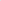 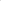    Перу Б. Н. Полевого принадлежит «Повесть о настоящем человеке», очень популярная не только в СССР, но и за рубежом. Фильм по ее мотивам стал одним из самых любимых у советских зрителей. А. А. Фадеев написал роман «Молодая гвардия», в котором показал мужественную борьбу советской молодежи против фашистов. Почти сразу после войны, в 1946 г., А. Т. Твардовский создал стихотворение «Я убит подо Ржевом», ставшее одной из вершин послевоенной поэзии. О войне пишут Э. Г. Казакевич («Звезда», «Весна на Одере»), Л. С. Соболев («Зеленый луч»), Олесь Гончар («Знаменосцы»), П. П. Вершигора («Люди с чистой совестью»), Д. Н. Медведев («Сильные духом»), Б. А. Лавренёв («За тех, кто в море») и др.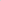     В театрах популярностью пользовались пьесы Б. С, Ромашова «Великая сила», А. А. Крона «Кандидат партии», А. Е. Корнейчука «Калиновая роща» и др. В период борьбы с космополитизмом появился ряд талантливых драматических произведений, разоблачавших буржуазное общество, его идеологию: «Голос Америки» Б.А. Лавренёва, «Русский вопрос» К. М. Симонова, «Заговор обреченных» Н. Е. Вирты, «Я хочу домой» С. В. Михалкова и др.     В послевоенные годы советская кинематография была в значительной мере восстановлена, но производство художественных фильмов сократилось. Однако именно в эти годы были сняты художественные ленты «Молодая гвардия», «Подвиг разведчика», «Кубанские казаки», «Весна», «Встреча на Эльбе», «Золушка», до сих пор пользующиеся большой популярностью.   В изобразительном искусстве появилось немало полотен на военную тематику: А. И. Лактионов «Письмо с фронта», В. Н. Костецкий «Возвращение» и др. Поощрялось создание картин, изображающих «вождя народов» И. В. Сталина, строительство коммунизма. В портретной живописи наряду с образом героя-победителя появляется и образ мирного труженика.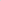     Развитие культуры в период «оттепели». Духовная атмосфера времен «оттепели» была относительно либеральной. Уменьшились цензурные ограничения, расширился круг затрагиваемых тем, шла реабилитация писателей, ставших жертвами репрессий. Одновременно сохранялась установка следовать идеалам строителей коммунизма.    Видное место в литературном процессе занял журнал «Новый жир», главным редактором которого был А. Т. Твардовский. Здесь публиковались новаторские статьи В. В. Овечкина (еще в 1952 г.), произведения И. Г. Эренбурга, Ф. И. Панфёрова, В. Д. Дудинцева («Не хлебом единым») и др. Широко популярными были произведения Ф. А. Абрамова («Братья и сестры»), М. А. Шолохова («Судьба человека»). В поэме размышлении А. Т. Твардовского «За далью — даль» ставились острые вопросы осмысления недавнего прошлого. Получили большое распространение вечера поэзии, на которых проходили встречи с молодыми поэтами — кумирами поколения. Крупным событием стала публикация в 1962 г. в «Новом мире» повести А. И. Солженицына «Один день Ивана Денисовича», осуществленная при поддержке властей.    Н. С. Хрущев стремился регулировать литературный процесс. Многие произведения той поры не могли быть опубликованы по цензурным соображениям. Так случилось с романом Б. Л. Пастернака «Доктор Живаго». Отвергнутый в «Новом мире», он был опубликован в Италии, благодаря чему получил всемирную известность и Нобелевскую премию по литературе. Пастернак был исключен из Союза писателей и был вынужден отказаться от премии, чтобы избежать высылки из страны.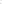      На новый уровень вышла литература, посвященная Великой Отечественной войне. Появились произведения писателей, которые в годы войны были простыми солдатами и офицерами, знали «окопную правду» («лейтенантская проза»). Среди таких писателей наибольшую известность получили Ю. В. Бондарев («Батальоны просят огня», «Тишина»), Г. Я. Бакланов («Навеки девятнадцатилетние») и др.      В годы «оттепели» началась творческая деятельность известных советских композиторов Э. В. Денисова, А. П. Петрова, А. Г. Шнитке, Р. К. Щедрина, А. Я. Эшпая и др. Известность получают произведения выдающегося композитора Г. В. Свиридова. А. И. Хачатурян создает впечатляющую музыку балета «Спартак». Популярными стали песни композитора А. Н. Пахмутовой на стихи Н. А. Добронравова («Песня о тревожной молодости», «Геологи», «Девчата» и др.). В живописи продолжали творить многие известные мастера, например П. Д. Корин, А. А. Пластов и др. Появляются и новые направления, например, так называемый «суровый стиль» (В. Е. Попков, Н. И. Андронов, Таир Салахов, П. Ф. Никонов, В. И. Иванов и др.). Картины этого стиля были посвящены прежде всего трудовым будням современников, их отличали лаконичность в деталях, подчеркнутый драматизм в оценке жизненных явлений. Возрождается абстрактная живопись. Правда, Н. С. Хрущев, увидев произведения этого направления на выставке в московском Манеже, высмеял их. Это помогло художникам данного направления приобрести ореол «гонимых», что в тот период становилось очень ценным для деятелей культуры в плане приобретения известности как за рубежом, так и внутри страны.    В области киноискусства тоже царила относительная свобода. Впервые советские фильмы получили Гран-при на кинофестивалях в Канне («Летят журавли» М. К. Калатозова) и Венеции («Иваново детство» А. А. Тарковского). Свои первые фильмы снимают режиссеры, на долгие годы определившие развитие отечественного кино — С. Ф. Бондарчук, Л. И. Гайдай, Э. А. Рязанов, Г. Н. Чухрай, М. М. Хуциев, Г-Н. Данелия и др.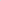     В период «оттепели» произошли сдвиги в сфере общественного сознания. Всячески проводилась концепция «возврата к ленинизму», культивировалась революционная романтика. Эти черты были характерны для культурного феномена «шестидесятников».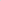    Культура в годы застоя. После отставки Н. С. Хрущева политика власти в сфере культуры была нацелена на преодоление «крайностей». В 1970 г. из журнала «Новый мир» ушел А. Т. Твардовский. Одновременно «за национализм» был снят с поста главного редактора журнала «Молодая гвардия» А. В. Никонов. Журнал «Октябрь», вокруг которого группировались сторонники «возврата к сталинизму», также подвергся критике.       Несмотря на все ограничения, а возможно и благодаря им, культурная жизнь второй половины 60-х — первой половины 80-х гг. в СССР стала чрезвычайно глубокой и разносторонней. Ежегодно издавалось 4,3 млн. экземпляров книг и брошюр. Правда, среди них большой процент занимали произведения классиков марксизма-ленинизма, партийные документы, поэтому хорошие книги были в дефиците. Огромной (и тоже дефицитной) была подписка на журналы. Популярностью пользовались романы Ю. В. Бондарева, Б. Л. Васильева, Ю. В. Трифонова, П. Л. Проскурина, Чингиза Айтматова, А. С. Иванова, других писателей, принадлежавших к различным, нередко противостоящим друг другу идейным направлениям. Феноменом советской литературы того времени стала так называемая «Деревенская проза» (Ф. А. Абрамов, В. П. Астафьев, В. И. Белов, В. Г. Распутин, Б. А. Можаев, В. М, Шукшин и др.), обращавшаяся к проблемам в жизни села, взаимоотношению власти и крестьянства, вопросам экологии.   О духовном мире советских людей можно судить по работам режиссеров Г. А. Товстоногова, А. В. Эфроса, М. А. Захарова, О. Н. Ефремова, Г. Б. Волчек, Т.Е. Абуладзе, актеров (Е. А. Лебедев, К. Ю. Лавров, О. В. Басилашвили, С. Ю. Юрский, Т. В. Доронина, Р. Я. Плятт, В. В. Тихонов, И. О. Горбачев, М. А. Ульянов, Н. В. Мордюкова и др.).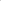     Творческий расцвет переживали кинорежиссеры С. Ф. Бондарчук («Война и мир», «Они сражались за Родину»), Ю. Н. Озеров (киноэпопея «Освобождение», «Солдаты свободы»), С. И. Ростоцкий («Доживем до понедельника», «А зори здесь тихие...», «Белый Бим Черное ухо»), А. А. Тарковский («Андрей Рублев», «Солярис», «Сталкер»), Э. А. Рязанов («Ирония судьбы», «Гараж», «Служебный роман»), Л. И. Гайдай («Кавказская пленница», «Бриллиантовая рука», «Иван Васильевич меняет профессию»). Особую любовь зрителей приобретают телесериалы «Семнадцать мгновений весны» (Т. М. Лиознова), «Тени исчезают в полдень» и «Вечный зов» (В. И. Усков и В. А. Краснопольский), «Место встречи изменить нельзя» (С. С. Говорухин) и др.     Советское балетное искусство продолжало триумфальное шествие по миру (М. М. Плисецкая, Н. И. Бессмертнова, М. Э. Лиепа, В. В. Васильев, Е. С. Максимова, Н. В. Павлова, В. М. Гордеев, А. Б. Годунов, М. Н. Барышников и др.). Опера была представлена творчеством И. К. Архиповой, В. А. Атлантова, З.Л. Соткилавы, Е. В. Образцовой, Т. И. Синявской, Е. Е. Нестеренко, Б. Т. Штоколова, А. А. Эйзена и др. Огромные очереди стояли на выставки художников И. С. Глазунова и А. М. Шилова, творившего в реалистической манере.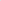 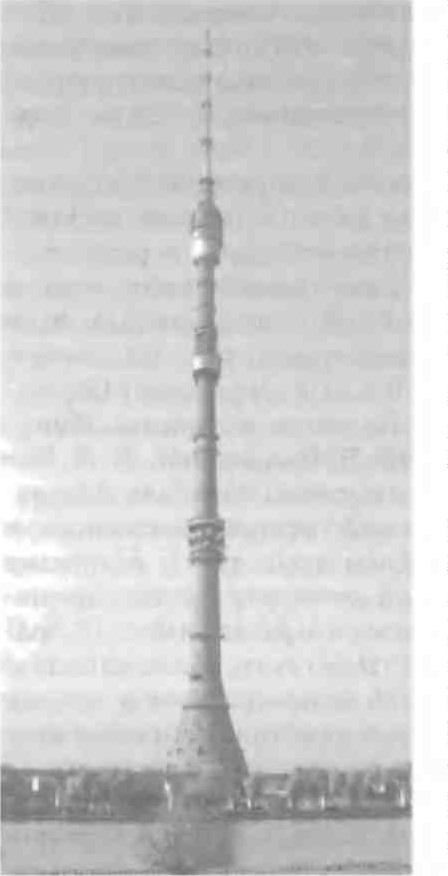 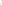 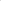     Еще одним своеобразным явлением советской культуры стала авторская песня. Символом этого явления было творчество В. С. Высоцкого. Не менее известны песни Ю. И. Визбора, Ю. Ч. Кима, Б. Ш. Окуджавы и др. Популярным среди молодежи было творчество музыкальных рок-групп, например «Машины времени», «Цветов».Останкинская телебашня.    Самыми известными эстрадными певцами в те годы являлись М. М. Магомаев, И. Д. Кобзон, Э. С. Пьеха, Э. А. Хиль, А.Б. Пугачева, С. М. Ротару, Л. В. Лещенко, музыкальные ансамбли «Самоцветы», «Песняры», «Ореро» и др.    Культура в годы перестройки. Гласность способствовала публикации в СССР многих запрещенных ранее произведений. Среди них были романы А. Н. Рыбакова «Дети Арбата», В. Д. Дудинцева «Белые одежды», Д. А. Гранина «Зубр», А. А. Бека «Новое назначение», В. С. Гроссмана «Жизнь и судьба». Эти книги были посвящены сталинскому времени и показывали трагические судьбы людей. Появились в печати и более ранние произведения: «Мы» Е. И. Замятина, «Повесть непогашенной луны» Б. А. Пильняка, «Чевенгур» и «Котлован» А. П. Платонова и др. Большими тиражами выходили труды русских философов, историков, социологов Н. А. Бердяева, В. С. Соловьева, П. А. Сорокина, В. Н. Лосского, И. А. Ильина. Позже стали издаваться и произведения писателей-эмигрантов И. А. Бродского, Г. Н. Владимова, В. Н. Войновича, А. А. Галича, В. П. Некрасова, Э. В. Лимонова и др. Среди таких произведений особый резонанс вызвала публикация «Архипелага ГУЛАГ» и других книг А. И. Солженицына.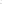      Размышления, связанные с неблагополучным состоянием общества, получили широкое отражение в литературе: повестях В. Г. Распутина «Пожар» (1985), В. П. Астафьева «Печальный детектив» (1987) и др.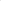     Заметные изменения произошли в кинематографе. Символом перестройки стал фильм Т. Е. Абуладзе «Покаяние» о временах сталинских репрессий. Появились давно снятые, но не показываемые ранее картины А. Я. Аскольдова «Комиссар», А. Г. Германа «Проверка на дорогах», «Мой друг Иван Лапшин». В период перестройки были сняты и получили известность художественные и документальные фильмы «Завтра была война» Ю. В. Кары, «Холодное лето пятьдесят третьего» А. А. Прошкина, «Собачье сердце» В. В. Бортко, «Так жить нельзя» и «Россия, которую мы потеряли» С. С. Говорухина.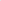      Разнообразной стала музыкальная жизнь страны. Из полуподполья вышла рок-музыка, зазвучали песни эмигрантских авторов. Огромным успехом у молодежи пользовались песни Виктора Цоя, Игоря   Талькова и др.       Развитие науки и техники. После Великой Отечественной войны в СССР быстро увеличивалось число научных учреждений и научных работников. В 1957 г. возле Новосибирска был основан Академгородок.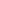     Под руководством С. П. Королева шла разработка ракетной техники. 4 октября 1957 г. был осуществлен запуск первого в мире искусственного спутника Земли, затем космические аппараты достигли Луны. 12 апреля 1961 г. состоялся первый в истории полет человека в космос. Первопроходцем космоса стал Ю. А. Гагарин.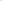      В 70-е гг. на смену одиночным космическим полетам пришли коллективные многодневные экспедиции на околоземную орбиту. Началось использование принципиально новых космических кораблей «Союз» , которые до сих пор остаются основой российской космонавтики. Были созданы долговременные орбитальные космические станции «Салют». Семь таких станций было выведено на орбиту при помощи ракеты-носителя «Протон». В 1986 г. на орбиту была выведена орбитальная станция «Мир» («Салют-8»), проработавшая в три раза больше намеченного срока и затопленная в 2001 г.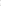      Еще в 60-е гг. началась разработка советской лунной программы. В 1966 г. автоматическая межпланетная станция «Луна-9» впервые в истории совершила мягкую посадку на Луне. В 1970 г. «Луна-16» доставила образцы лунного грунта на Землю. В том же году на Луну был отправлен и успешно начал работу первый автоматический самоходный аппарат «Луноход-1 » . Однако испытания ракеты для доставки на Луну людей окончились неудачей. Советские спускаемые космические аппараты первыми достигли поверхности Венеры и Марса, начали изучать их атмосферу и грунт. В 1975 г. состоялся совместный советскоамериканский космический полет на кораблях «Союз» и «Аполлон», открывший эру международного сотрудничества в космосе.    Значительные достижения демонстрировал СССР в развитии техники. В 1965 г. в конструкторском бюро О. К. Антонова был создан крупнейший в мире транспортный самолет «Антей». В декабре 1975 г. началась эксплуатация первого в мире сверхзвукового пассажирского самолета «Ту-144» (КБ А. Н. Туполева). С 1976 г. начал перевозки пассажиров и грузов первый советский аэробус «Ил-86» (КБ С. В. Ильюшина). В 1975 г. белорусские автостроители создали крупнейший самосвал «БелАЗ» грузоподъемностью 110 т. В 1974 г. был спущен на воду самый большой атомный ледокол «Арктика».     Развитие образования. С 1954 г. в школах было восстановлено совместное обучение мальчиков и девочек. Была также отменена плата за обучение старшеклассников, студентов. Студентам стали выплачивать стипендию. В 1958 г. было введено обязательное восьмилетнее образование, а десятилетняя школа переводилась на 11 -летнее обучение. Вскоре в учебные планы школ был включен труд на производстве. После отставки Н. С. Хрущева многие его нововведения были отменены, в частности вернулись к 10-летней школе.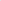       В 70-х гг. была поставлена задача обеспечения всеобщего среднего образования. С 1970 по 1985 г. число людей, имевших такое образование, выросло почти втрое. В 1984 г. было введено 11-летнее образование и понижен возраст поступления детей в школу с 7 до 6 лет. Тогда же повысили оплату труда учителей. Расширилась сеть высших учебных заведений. В начале 80-х гг. они выпускали каждый год 60лее 1 млн. специалистов.Тема 22: «Россия в конце ХХ — начале ХХI веков».   «Шоковая терапия». К 1992 г. в России, ставшей самостоятельным государством после распада СССР, необходимость перехода к рыночной экономике считалась неизбежной. Повседневными явлениями стали пустые прилавки магазинов, бесконечные очереди. Осложняла ситуацию дезинтеграция экономики бывшего СССР.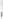       Руководство России во главе с Б. Н. Ельциным выходом из критического положения считало макроэкономическую стабилизацию — достижение баланса между платежеспособным спросом и предложением товаров. Был взят курс на «шоковую терапию». Идеологом и основным проводником этой политики стал Е. Т. Гайдар, получивший пост вице-премьера в правительстве.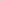        Реформаторы полагали, что рынок сам создаст оптимальную структуру экономического развития. Уверенность команде реформаторов придавала и позиция Запада, обещавшего предоставление крупных кредитов. В общественном сознании присутствовало представление о недопустимости государственного вмешательства в экономику. Однако серьезным специалистам было очевидно, что в условиях системных преобразований роль государства, напротив, должна была неуклонно возрастать.    С января 1992 г. цены на большинство товаров были отпущены. Планировалось, что они возрастут в 3 — 5 раз, но на деле цены очень быстро увеличились в сто и более, раз и продолжали расти. Правительство пошло на резкое сокращение важнейших государственных расходов. Значительно упало финансирование армии, снизился до опасной черты государственный оборонный заказ, что поставило на грань краха самые наукоемкие производства. До крайне низкого уровня упали социальные расходы.     Безудержный рост цен и последовавшее за ним обнищание значительной части населения заставили весной 1992 г. пойти на повышение зарплат. Началась галопирующая инфляция.      Приватизация и ее особенности в России. Важным направлением в политике правительства стала приватизация (разгосударствление) промышленности, розничной торговли и сферы обслуживания. В результате приватизации в 1992 г. в руки частных лиц перешло более 110 тыс. промышленных предприятий, что привело к утрате государством ведущей роли в экономике. Однако приватизация сама по себе не могла повысить эффективность производства.     Во-первых, в приватизации политические цели доминировали над экономической целесообразностью. Власть стремилась к форсированному созданию слоя собственников, который укрепил бы политический режим. Именно поэтому за бесценок «своим» раздавались предприятия и целые отрасли. Новые хозяева, не вложившие в приобретаемую собственность значительных средств, не были заинтересованы в обновлении производства.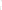      Во-вторых, приватизация не получила всенародной поддержки. Символом равных возможностей в создании своего бизнеса, по замыслу реформаторов, должен был стать приватизационный чек — ваучер, который каждый гражданин получал бесплатно и мог свободно им распорядиться. Для определения стоимости ваучера стоимость всех подлежащих приватизации предприятий в ценах 1984 г. разделили на количество граждан. В результате ваучер оценили в 10 тыс. рублей. Их выдали всем гражданам России в конце 1992 г. До конца 1994 г. ваучеры можно было обменивать на акции приватизируемых предприятий. Однако в 1994 г. на 10 тыс. рублей можно было купить всего два килограмма колбасы. В условиях обнищания и экономической безграмотности люди либо продавали ваучеры, либо помещали их в инвестиционные фонды. Большинство этих фондов изначально создавались как мошеннические структуры и не собирались выплачивать вкладчикам никаких денег.      С конца 1995 г. начался новый этап приватизации, связанный с так называемыми залоговыми аукционами. Срочно созданные финансовые группы предоставляли правительству России кредит и получали под залог этих денег акции государственных предприятий, прежде всего топливно-энергетического сектора. Реальная цена акций многократно превышала стоимость кредитов, а сами деньги для кредитов финансовые группы получили от того же государства. Возвращать кредиты правительство не собиралось, и акции перешли в собственность «кредиторов». Естественно, участниками подобных мошеннических операций могли стать лишь люди, близкие к организовавшим эти операции чиновникам.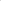 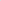 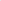     Результаты приватизации. В 90-е гг. ХХ в. спад производства и технологическое отставание приняли в России опасные размеры. Отечественные товаропроизводители очень быстро утратили контроль над национальным рынком, который был занят импортными товарами.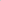    Доля государственной собственности в экономике стала незначительной. Однако задуманной модернизации производства и общества, в результате которой было бы снято отчуждение личности от собственности, не произошло. Напротив, приватизация привела к глубокому расколу общества. Лишь 5 % жителей страны получили контроль над собственностью, приносящей прибыль. Ведущее место среди них заняли представители чиновничества, распоряжавшиеся приватизацией. По бросовым ценам скупили богатства страны и представители «теневой» экономики, криминала. В России сложился чрезвычайно узкий, но могущественный слой собственников, получивших название олигархи.     Снижение социальной защищенности граждан России привело к серьезным демографическим последствиям. Убыль населения России достигла почти 1 млн. человек каждый год.    К 1996 г. объем промышленности сократился по сравнению с 1991 г. в два раза. Экономику и социальную устойчивость в стране позволяла поддерживать лишь продажа за рубеж сырья. Правда, удалось несколько стабилизировать финансовую ситуацию, остановить падение курса рубля. В 1997 — 1998 гг. спад производства замедлился, в некоторых отраслях наметилось оживление.     Однако 17 августа 1998 г. произошел так называемый дефолт, вызвавший многократное падение курса рубля, разорение многих банков, рост цен, увеличение безработицы.   Но кризис 1998 г. имел и положительные последствия. Сократился ввоз из-за рубежа промышленных и продовольственных товаров, что способствовало росту отечественного производства. Дополнительным благоприятным фактором стал рост с этого времени цены на нефть на мировом рынке. Поэтому с 1999 г. в России начался подъем экономики. Он продолжался и в начале XXI в. Но этот рост почти полностью зависел от мировых цен на нефть, а доходы подавляющей части населения, несмотря на увеличение, оставались крайне низкими.     Общественно-политическое развитие в 1991 — 1993 гг. Рост социальной напряженности вызвал обострение политической борьбы. С весны 1992 г. авторитет оппозиционных сил быстро рос. Постепенно главным центром оппозиции политике президента Б. Н. Ельцина стали Съезд народных депутатов и Верховный Совет.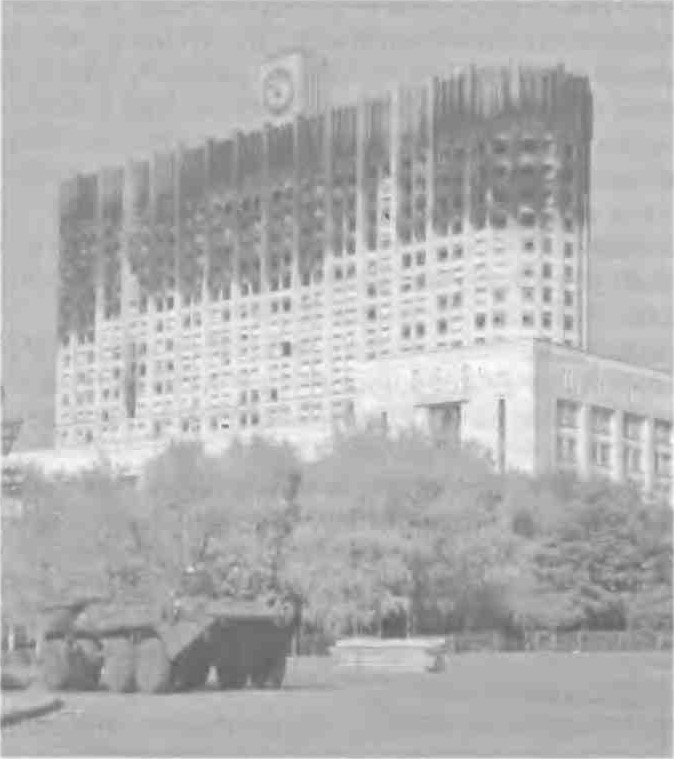            Белый дом 4 октября 1993 г.     В 1992 — 1993 гг. неоднократно происходили столкновения между демонстрантами и милицией и внутренними войсками. 21 сентября 1993 г. Ельцин приостановил деятельность Съезда народных депутатов и Верховного Совета РСФСР. Одновременно вышел указ о поэтапной конституционной реформе. Верховный Совет своим постановлением от 22 сентября 1993 г. заявил об отстранении Ельцина от власти. Исполняющим обязанности президента был назначен генерал А. В. Руцкой, вице-президент Российской Федерации. Белый дом, где обосновался Верховный Совет, был блокирован силами Министерства внутренних дел и спецслужб.      В Москве противники Ельцина организовали демонстрации. Поскольку телевидение тенденциозно освещало события, защитники Белого дома предприняли попытку овладеть Останкинским телецентром, но она оказалась неудачной: собравшиеся в Останкино люди были расстреляны.     4 октября Ельцин отдал приказ расстреливать из танков само здание Белого дома. Сотни человек были убиты, многие ранены. К вечеру депутаты покинули здание, руководство Верховного Совета было арестовано.      Основным итогом событий осени 1993 г. стал демонтаж системы советской власти. В соответствии с Конституцией Российской Федерации, которая была принята на всенародном голосовании 12 декабря 1993 г., президент получил полномочия формировать правительство, вносить законодательные инициативы, распускать органы законодательной власти в оговоренных случаях, издавать указы по ключевым политическим вопросам. Законодательным органом власти выступал двухпалатный парламент — Федеральное собрание. Оно состояло из Совета Федерации, представленного субъектами Федерации, и Государственной Думы, депутаты которой избирались как по избирательным округам, так и по партийным спискам.    Общественно-политическое развитие в 1994 — 1999 гг. 12 декабря 1993 г. одновременно с голосованием по Конституции состоялись выборы в Государственную думу. На выборах были представлены разные силы. Блок «Выбор России» во главе с Е. Т. Гайдаром опирался на поддержку государственных структур. В целом его отличала либеральная направленность, но поскольку основным носителем либерального сознания в нашей стране был не слой собственников, а интеллигенция, это определило и своеобразные черты российского либерализма: оторванность от здравого смысла, чрезмерное преувеличение значения свободы в сфере потребления.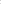 Осенью 1993 г. сформировался блок «Явлинский— Болдырев—Лукин» («Яблоко»), стоящий на позициях умеренного либерализма. По общефедеральному списку на выборах 1993, 1995, 1999 гг. блок получал около 7— 10 % голосов. Лидеры «Яблока» подчеркивали, что курсу Ельцина можно противопоставить не только коммунистическую альтернативу, но и демократическую.     Активную деятельность развернула Либерально-Дежократическая партия России (ЛДПР; лидер В. В. Жириновский). Опираясь на искусную демагогию и популизм, партия Жириновского в 1993 г. заняла 70 мест в парламенте, но на последующих выборах представительство ЛДПР в парламенте сократилось.      Поддержкой населения пользовалась Коммунистическая партия РФ (КПРФ) под руководством Г. А. Зюганова. Идеалом партии стало новое видение социализма, построенного на принципах многоукладной экономики; восстановление СССР; укрепление обороноспособности страны.     Выборы в Государственную думу в 1995 г. показывали растущую роль в политической жизни страны оппозиции. Напряженной была президентская предвыборная кампания 1996 г. Первый тур, не определивший кандидатуру президента, состоялся 16 июня; второй — 3 июля 1996 г. Во втором туре борьба развернулась между Б. Н. Ельциным и Г. А. Зюгановым. Было объявлено о победе Б. Н. Ельцина.    Усиливалась угроза распада Российской Федерации. К этому вел рост сепаратизма среди руководителей национальных республик, что сопровождалось ростом притеснения русских. Особенно опасное положение сложилось в Чечне, которая превратилась в источник преступности во всей России. Попытка Центра восстановить конституционную законность и правопорядок привела в 1995— 1996 гг. к военным действиям. Ожесточенные бои были во многом неудачны для российской армии из-за непоследовательности центральных властей, поддержки сепаратистов из-за рубежа и даже в российских СМИ, включая телевидение. В результате с 1996 г. Чечня фактически стала независимым бандитским государством.    После кризиса 17 августа 1998 г. президент Ельцин вынужден был выдвинуть на пост премьер-министра Е. М. Примакова, за которого проголосовали и члены думской оппозиции. Новому правительству, экономический блок в котором возглавил коммунист Ю. Д. Маслюков, удалось добиться роста промышленности, спада социальной напряженности. В мае 1999 г. попытка Думы отстранить от власти Ельцина привела к отставке правительства Примакова.       Летом 1999 г. боевики из Чечни совершили нападение на Дагестан. Российская армия во многом учла опыт первой чеченской кампании, и ее действия были более успешными. Власти пресекли попытки СМИ развернуть прочеченскую пропаганду. При участии населения Дагестана боевики были выбиты из республики. Осенью 1999 г. в России произошли чудовищные террористические акты — взрывы жилых домов в Москве, Буйнакске, Волгодонске. Их связали с действиями чеченских террористов. Началась антитеррористическая операция на территории Чечни. Войска заняли почти всю территорию республики, разгромили основные силы сепаратистов. Ответственность за вторую чеченскую кампанию взял В. В. Путин, назначенный премьер-министром 9 августа 1999 г. Успех боевых действий привел к росту популярности Путина.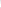        В декабре 1999 г. состоялись парламентские выборы. Второе место после КПРФ занял блок «Единство», созданный властями накануне выборов и заявивший о безоговорочной поддержке Путина. Вместе с другими проправительственными силами «Единство» составило большинство в Думе. 31 декабря 1999 г. Ельцин заявил о сложении с себя обязанностей президента. Исполняющим обязанности главы государства стал Путин. На президентских выборах 26 марта 2000 г. он одержал победу.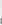       Россия в начале ХХI века. В начале ХХI в. произошло укрепление центральной власти. Было создано семь федеральных округов во главе с представителями президента. Законодательство республик, краев, областей приводится в соответствие с федеральными законами. Утверждение Думой в декабре 2000 г. герба, гимна и флага России было призвано консолидировать общество, так как в них соединены символы дореволюционной, советской и современной России. На парламентских выборах 2003 г. победу одержала пропрезидентская партия «Единая Россия». Она же завоевала подавляющее большинство в Думе на выборах в декабре 2007 г. В марте 2004 г. В. В. Путин был второй раз избран Президентом Российской Федерации.     Осуществлялись налоговая, судебная, пенсионная, военная и другие реформы, был решен вопрос об обороте сельскохозяйственных и других земель. До 2008 г. продолжался рост российской экономики. Успехи в экономике позволили В. В. Путину выступить инициатором принятия национальных проектов: «Здоровье», «Качественное образование», «Доступное и комфортное жилье», «Развитие аграрно-промышленного комплекса». Их целью являлось повышение качества жизни и социальной защиты жителей России.      Большое внимание уделялось решению Демографической проблемы — быстрой убыли населения России в результате повышенной смертности и малой рождаемости («русский крест»). С 2007 г. были увеличены пособия на детей, а за рождение второго ребенка женщинам начисляют так называемый «материнский капитал».       Реальной угрозой для России оставался терроризм. О серьезности проблемы свидетельствовали захват в заложники зрителей спектакля «Норд-Ост» в октябре 2002 г., взрыв в метро зимой 2004 г. в Москве, другие террористические акты. Чудовищный теракт произошел в сентябре 2004 г. в городе Беслан в Северной Осетии, где террористы захватили школу. В результате этого погибли 330 человек, в большинстве дети. Эти события вызвали решения президента В. В. Путина по дальнейшему усилению центральной власти.       В конце 2004 г. был изменен порядок избрания глав регионов России. В Государственную думу стали избирать только по партийным спискам, проходной барьер увеличен до семи процентов.      Удалось нормализовать ситуацию в Чечне. Наряду с военными мероприятиями там предпринимались меры по налаживанию мирной жизни. В Чечне прошли выборы президента, парламента.      На президентских выборах в марте 2008 г. поддержанный В. В. Путиным Д. А. Медведев набрал более 70 % голосов пришедших на выборы избирателей. В. В. Путин стал премьер-министром России. Со второй половины 2008 г. Россия ощутила на себе последствия мирового экономического кризиса. Власти принимали меры по преодолению последствий кризиса, как в экономике, так и в социальной сфере. Была оказана финансовая помощь банкам и предприятиям, увеличены социальные выплаты и пособия населению. С 2010 г. рост экономики возобновился. Руководство страны взяло курс на модернизацию на основе инновационных технологий. Продолжились реформы в политической сфере: были увеличены сроки полномочий Думы (5 лет) и Президента РФ (6 лет). Были сделаны шаги по демократизации политической системы: вновь снижен до 5 % проходной барьер в Думу, упрощен порядок регистрации политических партий.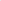        На парламентских выборах в декабре 2011 г. развернулась острая борьба. Большинство в Думе получила «Единая Россия». Однако отмеченные в ходе выборов многочисленные нарушения законов вызвали митинги оппозиционных сил в конце 2011 — начале 2012 гг. В марте 2012 г. победу на президентских выборах одержал В.В. Путин.     Россия на международной арене в конце ХХ — начале ХXI в. После распада СССР международное положение России резко ухудшилось. Страна практически вернулась к границам XVII в., уменьшились ее население, экономический и военный потенциал. Российское руководство во главе с Б. Н. Ельциным стремилось к укреплению отношений с США и другими западными странами. При этом продолжалась практика односторонних уступок со стороны России. Проводником этой политики был министр иностранных дел А. В. Козырев. В январе 1993 г. между Россией и США был подписан Договор СНВ-2. По нему обе стороны обязывались сократить свой ядерный потенциал на две трети, однако по факту Россия сокращала больше, чем США.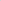 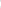     Тем временем США все более явно претендовали на роль мирового лидера. Было принято решение о расширении НАТО на Восток. В 1999 г. страны НАТО под надуманными предлогами напали на Югославию. Одновременно ряд международных организаций при поддержке западных правительств пытались вмешиваться во внутренние дела России, в частности в ситуацию вокруг Чечни.      Все это вело к переменам во внешней политике России. Руководство страны заявило о приверженности идее многополярного мира. Расширялись связи с Китаем, Индией, Ираном, странами Юго-Восточной Азии, Латинской Америки. Отношения же с США и НАТО в 1999 г. значительно ухудшились. Премьер-министр России Е. М. Примаков, летевший с визитом в США, узнав о начале бомбардировки Югославии, приказал развернуть свой самолет назад.     Совместное противостояние международному терроризму после терактов 11 сентября 2001 г. способствовало улучшению отношений России с США, НАТО. Однако Россия в начале XXI в. строит свои отношения с западными, как и со всеми иными странами, исходя, прежде всего из своих национальных интересов.     Политика Джорджа Буша-младшего, нацеленная на усиление гегемонии США, подрыв роли ООН и норм международного права (вторжение в Ирак без решения ООН), вызывала возражение российского руководства, настаивавшего на мирном урегулировании конфликтов.     Расширение НАТО, решение о размещении элементов американской системы противоракетной обороны в Чехии и Польше, вынудили Россию объявить в 2007 г. мораторий на исполнение Договора об ограничении вооруженных сил в Европе. Нормализация российско-американских отношений началась лишь после прихода к власти в США президента Б. Обамы.Российская дипломатия при В. В. Путине продолжала действовать на всех направлениях. В 2001 г. был подписан российско-китайский договор о дружбе и сотрудничестве. Отношения партнерства установлены с Вьетнамом, Индией и Ираном. Большое влияние приобрела Шанхайская организация сотрудничества (ШОС), созданная Россией, Китаем, Казахстаном, Киргизией и Таджикистаном в 2001 г.    Во взаимоотношениях со странами СНГ России пришлось решать запутанный клубок проблем. После образования самостоятельных государств на постсоветском пространстве между ними начались конфликты (армяно-азербайджанская война), во многих из них вспыхнули гражданские войны (Таджикистан, Молдавия, Грузия). Во многом благодаря усилиям российской дипломатии большинство конфликтов удалось пригасить.     В рамках СНГ было заключено немало договоров о сотрудничестве. Однако большинство из них оказались нереализованными. Со второй половины 90-х гг. между отдельными странами стали заключаться отдельные союзы.     Серия так называемых «цветных революций» или их попыток, осуществленных спецслужбами США в ряде стран СНГ (Грузия, Украина, Узбекистан, Киргизия), заставила российское руководство искать новые подходы в решении проблем в рамках СНГ. Нападение Грузии на Южную Осетию в 2008 г. было отражено вооруженными силами России. После этого Российская Федерация признала независимость Южной Осетии и Абхазии.      Культура России в конце ХХ — начале ХХI века. С 90-е гг. ХХ в. резко сократилась государственная поддержка культуры, падал культурный уровень населения. Вместе с тем появились новые возможности для творчества и самовыражения.    Для литературы начала 90-х гг. во многом характерны растерянность, ностальгия по прежней жизни, сильному государству, каким был Советский Союз. В литературе появляются новые герои: безработные, беженцы, бомжи, «новые русские» , бандиты. «Серьезную литературу» все более теснили произведения «легкого жанра»: детективы, женские романы, фэнтези. Вместе с тем продолжали выходить произведения признанных авторов: В. Г. Распутина («Россия молодая»), Л. М. Леонова («Пирамида»), В. П. Астафьева («Прокляты и убиты») и др. Популярностью пользовались и произведения некоторых писателей-модернистов, например В. О. Пелевина «Чапаев и Пустота», «Generation ”П"».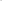      В 90-е гг. острейший кризис, связанный с отсутствием финансирования и конкуренцией со стороны американских фильмов, переживал российский кинематограф. Лишь немногие картины, снятые в тот период, пользовались популярностью у зрителей. Среди них «Окно в Париж» Ю. Б. Мамина, «Ширли-мырли» В. В. Меньшова, «Брат» и «Брат-2» А. О. Балабанова и др. В 1995 г. премии «Оскар» Американской киноакадемии был удостоен фильм Н. С. Михалкова «Утомленные солнцем», а в 1996 г. призом Каннского кинофестиваля отмечен фильм С. В. Бодрова «Кавказский пленник».     В начале XXI в. наметилось возрождение ряда сфер культуры. Особенно наглядно это видно на примере кинематографа. Российские режиссеры, использовав новые приемы создания кинопродукции, сумели вернуть зрителей в кинотеатры на отечественные фильмы. Первым российским блокбастером стал «Ночной дозор» (2004 г., реж. Т. Н. Бекмамбетов), следом появился «Турецкий гамбит» (2005, реж. Д. Файзиев) и др.